ՈՐՈՇՈՒՄ N 54-Ա
07 ՆՈՅԵՄԲԵՐԻ 2016թ.ԿԱՊԱՆ  ՀԱՄԱՅՆՔԻ ԱՎԱԳԱՆՈՒ 2016 ԹՎԱԿԱՆԻ ՆՈՅԵՄԲԵՐԻ 7 -Ի ԹԻՎ 7  ՆԻՍՏԻ ՕՐԱԿԱՐԳԸ ՀԱՍՏԱՏԵԼՈՒ ՄԱՍԻՆՂեկավարվելով «Տեղական ինքնակառավարման մասին» Հայաստանի Հանրապետության օրենքի 12-րդ և 14-րդ հոդվածներով և հաշվի առնելով համայնքի ղեկավարի առաջարկությունը նիստի օրակարգը հաստատելու մասին, որոշման նախագծի քվեարկության    10  կողմ,    0  դեմ,   0   ձեռնպահ արդյունքներով,  համայնքի ավագանին   ո ր ո շ ու մ  է.Հաստատել Կապան համայնքի ավագանու 2016 թվականի նոյեմբերի 7-ի թիվ 7 նիստի օրակարգը.Կապան քաղաքային համայնքի ավագանու 2015 թվականի դեկտեմբերի 21-ի թիվ                       97-Ն որոշման մեջ փոփոխություններ և լրացումներ կատարելու մասինՀամայնքի սեփականություն համարվող գույքի 2016թ գույքագրման փաստաթղթերը հաստատելու մասինԿապան քաղաքի համայնքային ոչ առևտրային կազմակերպությունների աշխատակիցների թվաքանակը, հաստիքացուցակը և պաշտոնային դրույքաչափերը հաստատելու մասինԿապան համայնքի համայնքային ենթակայության նախադպրոցական և արտադպրոցական դաստիարակության կազմակերպությունների կողմից մատուցվող ծառայությունների դիմաց գանձվող վճարների դրույքաչափերը սահմանելու մասինԿապան քաղաքի թիվ 2 երաժշտական դպրոց համայնքային ոչ առևտրային կազմակերպության տնօրենի թեկնածությանը համաձայնություն տալու մասինԿապան քաղաքի ակումբագրադարանային միավորում համայնքային ոչ առևտրային կազմակերպության տնօրենի թեկնածությանը համաձայնություն տալու մասինԿապան քաղաքի Դավիթ Համբարձումյանի անվան մանկապատանեկան մարզադպրոց համայնքային ոչ առևտրային կազմակերպության տնօրենի թեկնածությանը համաձայնություն տալու մասինԱնշարժ գույքի՝ տարածքի վարձակալության և համայնքի սեփականություն հանդիսացող հողամասերի՝ վարձակալության և կառուցապատման իրավունքի տրամադրման առանձին պայմանագրերի շրջանակներում գոյացած պարտավորությունները ներելու մասինՀամայնքի սեփականություն համարվող գույքը՝ Հ. Ավետիսյան փողոցի 12/32 հասցեի և Չարենցի փողոցի 4/6 հասցեի բնակարաններն անհատույց /նվիրատվության կարգով/ օտարելու մասինՀամայնքի սեփականություն հանդիսացող գույքը՝ Կապան քաղաքի Բաղաբերդ թաղամասի թիվ 6/82/2/1/1 հասցեում գտնվող 43,3 քառ.մ. ոչ բնակելի տարածքը հրապարակային սակարկություններով օտարելու մասինՀամայնքի սեփականություն հանդիսացող գույքը՝ Կապան քաղաքի Բաղաբերդ թաղամասի թիվ 6/82/2/2 հասցեում գտնվող 30,2 քառ. մ. ոչ բնակելի տարածքը հրապարակային սակարկություններով օտարելու մասինՀամայնքի սեփականություն հանդիսացող գույքը՝ Կապան քաղաքի Բաղաբերդ թաղամասի թիվ 6/82/3 հասցեում գտնվող 25,9 քառ. մ. ոչ բնակելի տարածքը հրապարակային սակարկություններով օտարելու մասինՀամայնքի սեփականություն համարվող գույքը՝ Կապան քաղաքի Մ. Հարությունյան փողոցի թիվ 8/60 հասցեում գտնվող 14,05 քառ. մ. ոչ բնակելի տարածքը հրապարակային սակարկություններով օտարելու մասինՀամայնքի սեփականություն հանդիսացող գույքը՝ Կապան քաղաքի Ա. Մանուկյան փողոցի թիվ 3/39 հասցեում գտնվող 7,6 քառ. մ. ոչ բնակելի տարածքը հրապարակային սակարկություններով օտարելու մասինՀամայնքի սեփականություն հանդիսացող գույքը՝ Կապան քաղաքի Մ. Պապյան փողոցի թիվ 1/73 հասցեում գտնվող 1,8 քառ. մ. ոչ բնակելի տարածքը հրապարակային սակարկություններով օտարելու մասինԿապան քաղաքային համայնքի գլխավոր հատակագծում փոփոխություն կատարելու և Կավարտ թաղամասում գտնվող գյուղատնտեսական նշանակության վարելահողերի                 0,02 հա հողամասը էներգետիկայի, կապի, տրանսպորտի, կոմունալ ենթակառուցվածքների օբյեկտների հողերի նշանակության «կապի» գործառնական նշանակության հողամասի փոխադրելու մասինԿապան քաղաքի Շմավոն Մովսիսյանի անվան պատմության թանգարան ՀՈԱԿ-ը վերակազմակերպման եղանակով Կապանի ակումբագրադարանային միավորում ՀՈԱԿ-ին միացնելու, Կապանի ակումբագրադարանային միավորում ՀՈԱԿ-ի կանոնադրությունը` նոր խմբագրությամբ և աշխատակիցների թվաքանակը, հաստիքացուցակը և պաշտոնային դրույքաչափերը հաստատելու մասինԴավիթ Արմենի Մարտիրոսյանին գույքահարկի արտոնություն տրամադրելու մասինԿողմ ( 10 )`ԱՌԱՔԵԼՅԱՆ ՎԼԱԴԻԿ				ՄԻՔԱՅԵԼՅԱՆ ՎԱՀԱԳՆԳՐԻԳՈՐՅԱՆ ՎԻԼԵՆ					ՄՈՎՍԻՍՅԱՆ ԺԱՆԹՈՒՄԱՆՅԱՆ  ԱՐԱ					ՇԱՀԻՆՅԱՆ ԿԱՐԵՆՄԵՍՐՈՊՅԱՆ ՆԱՊՈԼԵՈՆ				ՊԵՏՐՈՍՅԱՆ ՎԱՀԵՄԻՐԶՈՅԱՆ  ՄՀԵՐ					ՍԱՀԱԿՅԱՆ  ԱՐԹՈՒՐ	Դեմ ( 0 )Ձեռնպահ ( 0 )ՀԱՄԱՅՆՔԻ ՂԵԿԱՎԱՐ                   	   	            ԱՇՈՏ ՀԱՅՐԱՊԵՏՅԱՆ2016 թ     նոյեմբերի      07   	ք. Կապան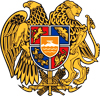 ՀԱՅԱՍՏԱՆԻ ՀԱՆՐԱՊԵՏՈՒԹՅՈՒՆ
ՍՅՈՒՆԻՔԻ ՄԱՐԶ
ԿԱՊԱՆ  ՀԱՄԱՅՆՔԻ  ԱՎԱԳԱՆԻ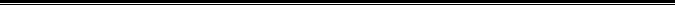 